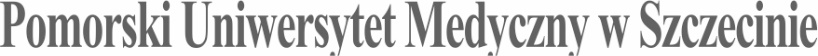 SYLABUS ZAJĘĆInformacje ogólneInformacje szczegółowe*Przykładowe sposoby weryfikacji efektów uczenia się:EP – egzamin pisemnyEU – egzamin ustnyET – egzamin testowyEPR – egzamin praktycznyK – kolokwiumR – referatS – sprawdzenie umiejętności praktycznychRZĆ – raport z ćwiczeń z dyskusją wynikówO – ocena aktywności i postawy studenta SL – sprawozdanie laboratoryjneSP – studium przypadkuPS – ocena umiejętności pracy samodzielnejW – kartkówka przed rozpoczęciem zajęćPM – prezentacja multimedialnai inneNazwa ZAJĘĆ: KOMÓRKI MACIERZYSTE W STOMATOLOGIINazwa ZAJĘĆ: KOMÓRKI MACIERZYSTE W STOMATOLOGIIRodzaj ZAJĘĆobieralny Wydział PUM Wydział Medycyny i StomatologiiKierunek studiów Lekarsko-dentystycznySpecjalność -Poziom studiów jednolite magisterskieForma studiówstacjonarne/niestacjonarneRok studiów /semestr studiówII rok/I semestr Liczba przypisanych punktów ECTS 2Formy prowadzenia zajęć(liczba godzin)Wykłady (25 godzin) Sposoby weryfikacji i oceny efektów uczenia się zaliczenie na ocenę: opisowe testowe praktyczne ustne zaliczenie bez oceny  egzamin końcowy: opisowy testowy praktyczny ustnyKierownik jednostkiProf. dr hab. n. med. Katarzyna GrocholewiczAdiunkt dydaktyczny lub osoba odpowiedzialna za przedmiotDr n. med. Alicja Zawiślake-mail: alicja.zawislak@pum.edu.pl Nazwa i dane kontaktowe jednostkiTel. 914661690zstomaog@pum.edu.pl Strona internetowa jednostkihttps://old.pum.edu.pl/wydzialy/wydzial-medycyny-i-stomatologii/zaklad-stomatologii-zintegrowanej Język prowadzenia zajęćpolskiCele zajęćCele zajęćPodstawowym celem dydaktycznym w zakresie przedmiotu: „Komórki macierzyste w stomatologii”  jest zdobycie przez studentów wiedzy obejmującej podstawowe zagadnienia biologii molekularnej w kontekście zastosowania w stomatologii i rozwinięcie umiejętności łączenia wiedzy z zakresu nauk podstawowych z praktyką kliniczną. Wymagania wstępne w zakresieWiedzyPodstawowa wiedza w zakresie procesów biologicznych zachodzących w organizmie człowieka. Znajomość budowy morfologicznej i fizjologii jamy ustnej.Wymagania wstępne w zakresieUmiejętności-Wymagania wstępne w zakresieKompetencji społecznychPosiada nawyk samokształcenia, rozumie konieczność uczenia się przez całe życieEFEKTY UCZENIA SIĘEFEKTY UCZENIA SIĘEFEKTY UCZENIA SIĘEFEKTY UCZENIA SIĘlp. efektu uczenia się Student, który zaliczył ZAJĘCIAwie/umie/potrafi:SYMBOL (odniesienie do) efektów uczenia się dla kierunkuSposób weryfikacji efektów uczenia się*W01zna i rozumie struktury organizmu ludzkiego: komórki, tkanki, narządy i układy, ze szczególnym uwzględnieniem układu stomatognatycznegoA.W1ETW02zna i rozumie budowę i funkcje ważnych związków chemicznych występujących w organizmie ludzkim, w szczególności właściwości, funkcje, metabolizm i energetykę reakcji białek, kwasów nukleinowych, węglowodanów, lipidów, enzymów i hormonówB.W4ETW03zna i rozumie wybrane zagadnienia z zakresu genetyki i biologii molekularnejB.W17ETW04zna i rozumie pojęcie zdrowia i choroby, mechanizmów powstawania oraz rozwoju procesu chorobowego na poziomie molekularnym, komórkowym, tkankowym oraz ogólnoustrojowym, objawów klinicznych choroby, rokowań i powikłań chorobyC.W13ETW05zna i rozumie objawy, przebieg i sposoby postępowania w określonych chorobach jamy ustnej, głowy i szyi, z uwzględnieniem grup wiekowychF.W4ETTabela efektów UCZENIA SIĘ w odniesieniu do formy zajęćTabela efektów UCZENIA SIĘ w odniesieniu do formy zajęćTabela efektów UCZENIA SIĘ w odniesieniu do formy zajęćTabela efektów UCZENIA SIĘ w odniesieniu do formy zajęćTabela efektów UCZENIA SIĘ w odniesieniu do formy zajęćTabela efektów UCZENIA SIĘ w odniesieniu do formy zajęćTabela efektów UCZENIA SIĘ w odniesieniu do formy zajęćTabela efektów UCZENIA SIĘ w odniesieniu do formy zajęćTabela efektów UCZENIA SIĘ w odniesieniu do formy zajęćlp. efektu uczenia sięEfekty uczenia sięForma zajęćForma zajęćForma zajęćForma zajęćForma zajęćForma zajęćForma zajęćlp. efektu uczenia sięEfekty uczenia sięWykładSeminariumĆwiczeniaĆwiczenia kliniczneSymulacjeE-learning Inne formyW01zna i rozumie struktury organizmu ludzkiego: komórki, tkanki, narządy i układy, ze szczególnym uwzględnieniem układu stomatognatycznegoxW02zna i rozumie budowę i funkcje ważnych związków chemicznych występujących w organizmie ludzkim, w szczególności właściwości, funkcje, metabolizm i energetykę reakcji białek, kwasów nukleinowych, węglowodanów, lipidów, enzymów i hormonówx       W03zna i rozumie wybrane zagadnienia z zakresu genetyki i biologii molekularnejx       W04zna i rozumie pojęcie zdrowia i choroby, mechanizmów powstawania oraz rozwoju procesu chorobowego na poziomie molekularnym, komórkowym, tkankowym oraz ogólnoustrojowym, objawów klinicznych choroby, rokowań i powikłań chorobyx       W05zna i rozumie objawy, przebieg i sposoby postępowania w określonych chorobach jamy ustnej, głowy i szyi, z uwzględnieniem grup wiekowychxTABELA TREŚCI PROGRAMOWYCHTABELA TREŚCI PROGRAMOWYCHTABELA TREŚCI PROGRAMOWYCHTABELA TREŚCI PROGRAMOWYCHlp. treści programowejTreści programoweLiczba godzinOdniesienie do efektów uczenia się do ZAJĘĆSemestr zimowySemestr zimowySemestr zimowySemestr zimowyWykładyWykładyWykładyWykładyTK01Stomatologia molekularna jako nowy kierunek rozwoju stomatologii2W01, W03, W04TK02Rozwój głowy i jamy ustnej z uwzględnieniem podłoża molekularnego2W01, W03TK03Wady wrodzone twarzowej części czaszki część 12W01, W04,W05TK04Wady wrodzone twarzowej części czaszki część 22W01,W04,W05TK05Wady zespołowe uwarunkowane genetycznie część 12W01,W04,W05TK06Wady zespołowe uwarunkowane genetycznie część 22W01,W04,W05TK07Nieprawidłowości zębowe i zaburzenia narządu żucia uwarunkowane genetycznie2W01,W04TK08Komórki macierzyste i ich źródła w organizmie2W01, W02,W03TK09Komórki macierzyste w jamie ustnej część 12W01, W02,W03TK10Komórki macierzyste w jamie ustnej część 22W01, W02,W03TK11Biomateriały stosowane w tworzeniu rusztowań tkankowych. Bankowanie komórek macierzystych2W01,W03TK12Medycyna regeneracyjna w endodoncji, chirurgii stomatologicznej i szczękowo-twarzowej2W03,W04,W05TK13Powtórzenie wiadomości. Zaliczenie testowe1W01,W02,W03,W04,W05Zalecana literatura:Literatura uzupełniającaSlack J: Komórki macierzyste, Oxford University Press, 2017.Siemińska-Piekarczyk B, Zadurska M: Wybrane choroby dziedziczne i wady rozwojowe w praktyce stomatologicznej, Med Tour Press International, 2008.Nakład pracy studenta  Nakład pracy studenta  Forma nakładu pracy studenta (udział w zajęciach, aktywność, przygotowanie sprawozdania, itp.)Obciążenie studenta [h]Obciążenie studenta [h]Forma nakładu pracy studenta (udział w zajęciach, aktywność, przygotowanie sprawozdania, itp.)W ocenie (opinii) nauczycielaW ocenie (opinii) nauczycielaGodziny kontaktowe z nauczycielem2525Przygotowanie do ćwiczeń/seminarium00Czytanie wskazanej literatury55Napisanie raportu z laboratorium/ćwiczeń/przygotowanie projektu/referatu itp.00Przygotowanie do kolokwium/kartkówki33Przygotowanie do egzaminu00Inne …..00Sumaryczne obciążenie pracy studenta3333Punkty ECTS 2UwagiUwagi